Понедельник – 30 марта 2020гТема: «Такие разные звуки».Цель: Продолжать знакомить детей с признаками весны, весенними изменениями в жизни животных.Утренняя гимнастикаhttps://www.youtube.com/watch?v=b0lnHl0cxGoОбразовательная деятельность:Музыкальное развитие- http://dou8.edu-nv.ru/svedeniya-ob-obrazovatelnoj-organizatsii/938-dokumenty/6329-stranichka-muzykalnogo-rukovoditelya«Познание окружающего мира». Тема: «Первобытные люди». Цель: Продолжать учить детей определять время по часам. Рассказать о быте и занятиях древних людей (презентация).«Аппликация».Тема: «Динозаврики». Цель: Вызвать интерес к созданию коллективной композиции из силуэтов динозавриков.  Совершенствовать  технику вырезания по  контуру, используя шаблон или трафарет.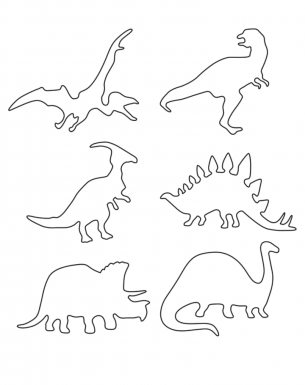 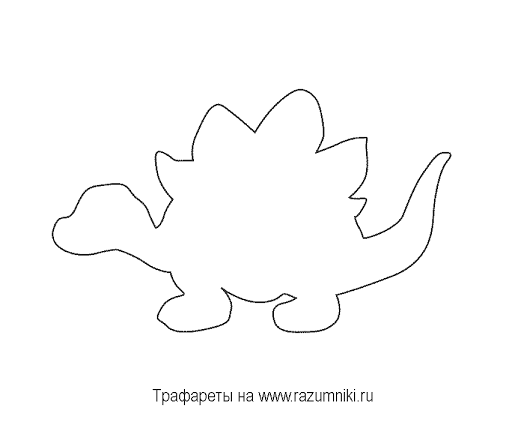 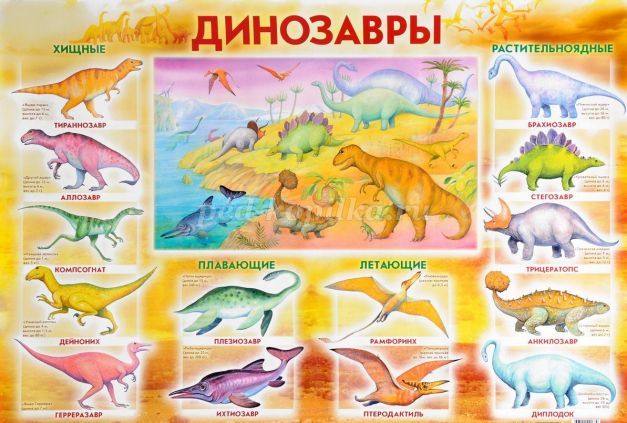 Кружок: «Юный шахматист/Волшебные Шашки«Юный шахматист - https://www.chesskid.com/ru/computer/play«Волшебные шашки» - https://multoigri.ru/igri-shashki